June 24, 2020A-8917264R-2020-3020429TRISTATE HOUSEHOLD GOODS TARIFF CONFERENCE INCATTN CHARLIE MORRISP O BOX 6125LANCASTER PA  17607-6125RE:  for Armstrong Relocation Company Pennsylvania, LLC, t/a Jack Treier Moving & Storage -- Tariff FilingMr. Morris:On June 19, 2020, the 319th Revised Page 2, 84th Revised Page 5, 6th Revised Page 20-F, and Original Page 20-F-1, to Tristate Tariff Freight Pa. P.U.C. No. 54 were filed for the Commission’s approval.  The filing was accepted for filing and docketed with the Public Utility Commission.These revised pages to Tristate Tariff Freight Pa. P.U.C. No. 54 have been accepted and approved.  The proposed changes shall be effective as per July 24, 2020 (except as noted in the officially filed tariff).  This case shall now be marked closed.  						Very truly yours,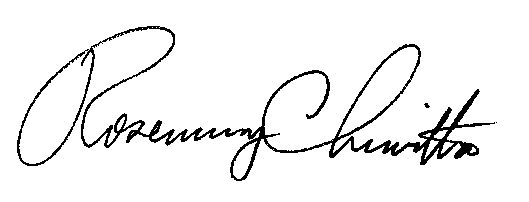 																			Rosemary Chiavetta						Secretary